附件1中国农业科学院在职人员以研究生毕业同等学力申请硕士学位招生专业一览表（2021年）备注：1. 生态学、草学、管理科学与工程按照一级学科招生，其他按照二级学科招生；2.斜体、加粗为自主设置二级学科；3.斜体、加粗及下划线为自主设置交叉学科（共2个），授管理学学位。附件2电子照片规格1．电子照片图像样式：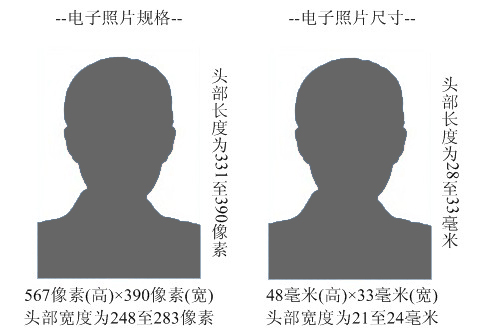 2．图像规格：567像素（高）× 390像素（宽），头部宽度为248至283像素，头部长度为331至390像素，分辨率300dpi，图像文件大小为10kB左右，JPG格式。图像尺寸为（高）× （宽），头部长度为28至33毫米，头部宽度为21至24毫米。3．颜色模式：24位RGB真彩色。4．要求：近期（三个月内）正面免冠彩色半身电子照片，国家公职人员不着制式服装。照片背景为蓝色。照片要求人像清晰，轮廓分明，层次丰富，神态自然，着深色上衣。5．电子照片必须由数码相机拍摄，并不得进行任何修饰。附件3       中国农业科学院在职人员以研究生毕业同等学力申请硕士学位备案登记表        登记号：填表须知：	1.本表正反面打印，签字须用钢笔或签字笔填写，要求字迹清楚；          	2.内容要真实，如发现弄虚作假者，取消其申请资格；   	3.填写拟申请学位指导教师，必须征得导师本人同意。详细地址：	北京市海淀区中关村南大街12号 中国农业科学院研究生院学位办公室321室邮    编：	100081  电    话：	010-82106486邮    箱：  tiansongjie@caas.cn学科门类一级学科名称及代码二级学科名称及代码理学大气科学（0706）Atmospheric Sciences气象学（070601）Meteorology理学微生物学（071005）Microbiology理学生物化学与分子生物学（071010）Biochemistry and Molecular Biology理学生物物理学（071011）Biophysics理学生物信息学（0710Z1）Bioinformatics理学生态学（0713）Ecology工学农业工程（0828）Agricultural Engineering农业机械化工程（082801）Agricultural Mechanization Engineering工学农业工程（0828）Agricultural Engineering农业水土工程（082802）Agricultural Water-Soil Engineering工学农业工程（0828）Agricultural Engineering农业生物环境与能源工程（082803）Agricultural Biological Environmental and Energy Engineering工学环境科学与工程（0830）Environmental Science and Engineering环境科学（083001）Environmental Science工学环境科学与工程（0830）Environmental Science and Engineering环境工程（083002）Environmental Engineering工学食品科学与工程（0832）Food Science and Engineering食品科学（083201）Food Science工学食品科学与工程（0832）Food Science and Engineering粮食、油脂及植物蛋白工程（083202）Cereals, Oils and Vegetable Protein Engineering工学食品科学与工程（0832）Food Science and Engineering农产品加工及贮藏工程（083203）Processing and Storage of Agriculture Products工学食品科学与工程（0832）Food Science and Engineering农产品加工装备（0832Z1）Agricultural Products Processing Equipment农学作物学（0901）Crop Science作物栽培学与耕作学（090101）Crop Cultivation and Farming System农学作物学（0901）Crop Science作物遗传育种（090102）Crop Genetics and Breeding农学作物学（0901）Crop Science作物种质资源学（0901Z1）Crop Germplasm Resources农学作物学（0901）Crop Science农产品质量与食物安全（0901Z2）Agricultural Product Quality and Food Safety农学作物学（0901）Crop Science药用植物资源学（0901Z3）Science of Medicinal Plant Resources农学作物学（0901）Crop Science农产品加工利用（0901Z4）Agricultural Product Processing and Utilization农学园艺学（0902）Horticulture果树学（090201）Pomology农学园艺学（0902）Horticulture蔬菜学（090202）Olericulture农学园艺学（0902）Horticulture茶学（090203）Tea Science农学园艺学（0902）Horticulture观赏园艺（0902Z1）Ornamental Horticulture农学农业资源与环境（0903）Agricultural Resource and Environment Science土壤学（090301）Soil Science农学农业资源与环境（0903）Agricultural Resource and Environment Science植物营养学（090302）Plant Nutrition农学农业资源与环境（0903）Agricultural Resource and Environment Science农业水资源与环境（0903Z1）Agricultural Water Resource and Its Environment农学农业资源与环境（0903）Agricultural Resource and Environment Science农业遥感（0903Z2）Agricultural Remote Sensing农学农业资源与环境（0903）Agricultural Resource and Environment Science农业环境学（0903Z3）Agricultural Environmental Sciences农学植物保护（0904）Plant Protection植物病理学（090401）Plant Pathology农学植物保护（0904）Plant Protection农业昆虫与害虫防治（090402）Agricultural Entomology and Pest Control农学植物保护（0904）Plant Protection农药学（090403）Pesticide Science农学植物保护（0904）Plant Protection杂草学（0904Z1）Weed Science农学植物保护（0904）Plant Protection入侵生物学（0904Z2）Invasion Biology农学植物保护（0904）Plant Protection转基因生物安全学（0904Z3）GMO Safety农学植物保护（0904）Plant Protection生物防治学（0904Z4）Biological Control农学畜牧学（0905）Animal Science动物遗传育种与繁殖（090501）Animal Genetics, Breeding and Reproduction Science农学畜牧学（0905）Animal Science动物营养与饲料科学（090502）Animal Nutrition and Feed Science农学畜牧学（0905）Animal Science特种经济动物饲养（含：蚕、蜂等）（090504）The Rearing of Special-type Economic Animals (including Silkworm, Honeybees, etc.)农学畜牧学（0905）Animal Science畜禽环境科学与工程（0905Z1）Animal Environment Engineering农学兽医学（0906）Veterinary Medicine基础兽医学（090601）Basic Veterinary Medicine农学兽医学（0906）Veterinary Medicine预防兽医学（090602）Preventive Veterinary Medicine农学兽医学（0906）Veterinary Medicine临床兽医学（090603）Clinical Veterinary Medicine农学兽医学（0906）Veterinary Medicine中兽医学（0906Z1）Traditional Chinese Veterinary Medicine农学兽医学（0906）Veterinary Medicine兽药学（0906Z2）Veterinary Pharmacy农学林学（0907）Forestry野生动植物保护与利用（090705）Wildlife Conservation and Utilization农学草学（0909）Grassland Science管理学管理科学与工程（1201）Management Science and Engineering管理学农林经济管理（1203）Agricultural and Forestry Economics & Management农业经济管理（120301）Agricultural Economics & Management管理学农林经济管理（1203）Agricultural and Forestry Economics & Management农业技术经济（1203Z3）Agritechnical Economics管理学农林经济管理（1203）Agricultural and Forestry Economics & Management农业信息管理（1203Z4）Agricultural Information Management管理学农林经济管理（1203）Agricultural and Forestry Economics & Management产业经济（1203Z5）Industrial Economics管理学农林经济管理（1203）Agricultural and Forestry Economics & Management农业信息分析学（1203Z6）Agricultural Information Analysis管理学信息技术与数字农业（99J1）Information Technology and Digital Agriculture信息技术与数字农业（99J1）Information Technology and Digital Agriculture管理学区域发展（99J2）Regional Development区域发展（99J2）Regional Development姓名性别出生年月民族籍贯照片身份证号职称党派关系工作年限工作职务照片工作单位（名称、电话）工作单位（名称、电话）工作单位（名称、电话）工作单位（名称、电话）工作单位（名称、电话）工作单位（名称、电话）工作单位（名称、电话）照片拟申请学位学科、专业名称拟申请学位学科、专业名称拟申请学位学科、专业名称拟申请学位学科、专业名称拟申请学位学科、专业名称拟申请学位学科、专业名称拟申请学位学科、专业名称拟申请学位指导教师信息拟申请学位指导教师信息拟申请学位指导教师信息拟申请学位指导教师信息姓名姓名姓名拟申请学位指导教师信息拟申请学位指导教师信息拟申请学位指导教师信息拟申请学位指导教师信息单位单位单位拟申请学位指导教师信息拟申请学位指导教师信息拟申请学位指导教师信息拟申请学位指导教师信息专业专业专业信件邮寄详细地址（地址、邮编、手机号码）信件邮寄详细地址（地址、邮编、手机号码）信件邮寄详细地址（地址、邮编、手机号码）信件邮寄详细地址（地址、邮编、手机号码）信件邮寄详细地址（地址、邮编、手机号码）信件邮寄详细地址（地址、邮编、手机号码）信件邮寄详细地址（地址、邮编、手机号码）电子邮箱电子邮箱电子邮箱电子邮箱电子邮箱电子邮箱电子邮箱何年何月毕业于何校何专业及最后学历、学位何年何月毕业于何校何专业及最后学历、学位何年何月毕业于何校何专业及最后学历、学位个人简历（自小学起至今）个人简历（自小学起至今）个人简历（自小学起至今）现做何工作及主要工作业绩和科研成果（包括获奖、发表文章等）现做何工作及主要工作业绩和科研成果（包括获奖、发表文章等）现做何工作及主要工作业绩和科研成果（包括获奖、发表文章等）单位推荐意见单位推荐意见（包括申请者的政治思想表现、业务能力、理论基础、专业知识、工作态度、外语程度及推荐意见。）单位领导签名：                                               年   月  日（单位公章）（包括申请者的政治思想表现、业务能力、理论基础、专业知识、工作态度、外语程度及推荐意见。）单位领导签名：                                               年   月  日（单位公章）（包括申请者的政治思想表现、业务能力、理论基础、专业知识、工作态度、外语程度及推荐意见。）单位领导签名：                                               年   月  日（单位公章）（包括申请者的政治思想表现、业务能力、理论基础、专业知识、工作态度、外语程度及推荐意见。）单位领导签名：                                               年   月  日（单位公章）（包括申请者的政治思想表现、业务能力、理论基础、专业知识、工作态度、外语程度及推荐意见。）单位领导签名：                                               年   月  日（单位公章）（包括申请者的政治思想表现、业务能力、理论基础、专业知识、工作态度、外语程度及推荐意见。）单位领导签名：                                               年   月  日（单位公章）（包括申请者的政治思想表现、业务能力、理论基础、专业知识、工作态度、外语程度及推荐意见。）单位领导签名：                                               年   月  日（单位公章）（包括申请者的政治思想表现、业务能力、理论基础、专业知识、工作态度、外语程度及推荐意见。）单位领导签名：                                               年   月  日（单位公章）（包括申请者的政治思想表现、业务能力、理论基础、专业知识、工作态度、外语程度及推荐意见。）单位领导签名：                                               年   月  日（单位公章）（包括申请者的政治思想表现、业务能力、理论基础、专业知识、工作态度、外语程度及推荐意见。）单位领导签名：                                               年   月  日（单位公章）（包括申请者的政治思想表现、业务能力、理论基础、专业知识、工作态度、外语程度及推荐意见。）单位领导签名：                                               年   月  日（单位公章）（包括申请者的政治思想表现、业务能力、理论基础、专业知识、工作态度、外语程度及推荐意见。）单位领导签名：                                               年   月  日（单位公章）学位授予单位审核意见学位授予单位审核意见                                               领导签名：                                               年    月    日（盖章）                                               领导签名：                                               年    月    日（盖章）                                               领导签名：                                               年    月    日（盖章）                                               领导签名：                                               年    月    日（盖章）                                               领导签名：                                               年    月    日（盖章）                                               领导签名：                                               年    月    日（盖章）                                               领导签名：                                               年    月    日（盖章）                                               领导签名：                                               年    月    日（盖章）                                               领导签名：                                               年    月    日（盖章）                                               领导签名：                                               年    月    日（盖章）                                               领导签名：                                               年    月    日（盖章）                                               领导签名：                                               年    月    日（盖章）申请人签名：年    月    日申请人签名：年    月    日申请人签名：年    月    日申请人签名：年    月    日申请人签名：年    月    日申请人签名：年    月    日申请人签名：年    月    日申请人签名：年    月    日申请人签名：年    月    日申请人签名：年    月    日申请人签名：年    月    日申请人签名：年    月    日